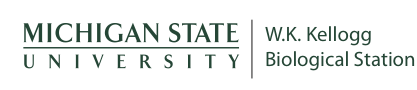 K-12 Partnership Lesson PlanThe Good, The Bad and The UglySpecies InteractionsOverviewInteractions are a way of life. All organisms interact with many other organisms on a daily basis. Some of these interactions are positive, benefitting all organisms involved. Some of these interactions are negative, which may cause harm. Plants, animals and all other living things interact, and these many interactions are readily observable in our own backyards. In this activity we will explore these interactions and predict how they will help or harm species when their environment changes (biotic or abiotic changes). ObjectivesAt the conclusion of the lesson, students will be able to:Identify interactions between different species (observation)Name and describe the different types of species interactionsRecognize that species may develop more than one relationshipPredict the impact of environmental changes (biotic or abiotic) on the relationship or individual organismLength of LessonThis lesson would take two 50 minute class periods.Day One: Make observations and gain background informationDay Two: Play interaction game and do graphing activityGrade LevelsAll Grade Levels (emphasis on upper elementary and middle school)Standards coveredS.IP.04.11	Make purposeful observation of the natural world using the appropriate senses.S.IP.04.12	Generate questions based on observationsL.EC.04.11	Identify organisms as part of a food chain or food webL.EV.05.14	Analyze the relationship of environmental change and catastrophic events (for example: volcanic eruption, floods, asteroid impacts, tsunami) to species extinction. S.IP.06.11	Generate scientific questions based on observations, investigations, and researchL.EC.06.21	Describe common patterns of relationships between and among populations (competition, parasitism, symbiosis, predator/prey). L.EC.06.22	Explain how two populations of organisms can be mutually beneficial and how that can lead to interdependency.L.EC.06.23	Predict how changes in one population might affect other populations based upon their relationships in the food webB1.1A 		Generate new questions that can be investigated in the laboratory or fieldL3.p2A 	Describe common relationships among organisms and provide examples of producer/consumer, predator/prey, or parasite/host relationship. (prerequisite)L3.p2B	Describe common ecological relationships between and among species and their environments (competition, territory, carrying capacity, natural balance, population, dependence, survival, and other biotic and abiotic factors). (prerequisite)L3.p2D 	Explain how two organisms can be mutually beneficial and how that can lead to interdependency. (prerequisite)L3.p3D	Predict how changes in one population might affect other populations based upon their relationships in a food web. (prerequisite)Materials Clipboards and paper for observations done outsidePowerPoint on species interactionsGame Board with CardsSunflower Seeds (you may substitute a different type of seed, but you will want them to be larger, ex. Corn)Handouts (Game instructions, Background information, Graphing Activity)Experiment supplies: pea/bean seeds, rhizobia inoculant, pots, fish tank/large plastic bin, light mesh material, soil, slugsBackgroundThere are five main types of species interactions. These interactions may impact individual organisms in a positive or a negative way. The five types of interaction are:Predator/PreyThis type of interaction exists when one species is the food source for another. An example of this type of interaction is a fox and a rabbit. The fox relies on the rabbit as a source of food.CompetitionThis type of interactions exists when different species compete for the same resources. Most plants compete for the same resources.MutualismThis is an interaction where both species benefit. An example of mutualism is a bee pollenating a flower. The bee receives food and the flower is able to reproduce. This is considered a relationship where both win.ParasitismIn this type of interaction, one organism will benefit at the expense of another organism. Mosquitos are a familiar parasite. Commensalism In this type of relationship, one species benefits but the other species is neither harmed nor helped. An example of commensalism is the relationship between a clown fish and an anemone. The fish is provided with a safe home protected by the anemone’s stinging tentacle. The anemone is not hurt by the clownfish but it does not receive a benefit either.Activities of the sessionThe class will go outside to observe/record species interactionHave students go out to a patch of plants in the schoolyard and write down all the interactions they observe. Encourage students to observe not just plants, but any insects, animals or soil organisms they can find. Share and discuss observationsAs students share the interactions they observe, ask them to try and classify them—are interactions positive, negative, or neutral?Learn about species interactions with a PowerPoint presentationThe PowerPoint provides examples of many different kinds of interactions, from basic plant-pollinator interactions that we can observe in our backyards, to species interactions in African savannas and tropical forests.Observe a potted plant that has multiple relationships (brainstorm the relationships specific to this plant)For this activity, we use partridge pea (Chamaecrista fasciculata), which has mutualistic relationships with both rhizobia bacteria and ants. However, any legume species (such as peas, beans, or clover) would be suitable for this activity.Observe rhizobia nodules (each group will take a plant and look at the roots to find the nodules)Most common legume species form mutualisms with rhizobia bacteria (the plant gives bacteria carbon, and the bacteria give the plant nitrogen). Rhizobia form small nodules on plant roots that are observable with the naked eye. The teacher can bring in examples of legumes with root nodules for the students to observe (many common weedy legume species have rhizobia and can be dug up). This gives students an opportunity to see a tangible example of an interaction that is not normally observed. The teacher can also give additional information on plant nutrition, the nitrogen cycle, or soil processes if desired.Play a game to illustrate the impact of the environment (biotic and abiotic) on plants that interact with other species.The game boards and cards can be downloaded and printed. Analyze the results of the gameRecord the outcome of each round of the game played, and see if there were any trends in who won the game each time.Plant-rhizobia-herbivore experiment. This experiment allows students to manipulate species interactions and observe the outcome. Students will address the question: do herbivores prefer plants with rhizobia or without rhizobia?3-4 weeks prior to conducting experiment, plant legume seeds (garden peas or beans are ideal). Plant seeds in 10 pots, one seed per pot. After seeds have germinated, inoculate 5 of the pots with rhizobia bacteria (commercially available for purchase online). Let the plants establish under a grow-light or on a window sill.To conduct the experiment, place all plants in a large empty fish tank or plastic bin (it needs to be deep enough that the plants aren’t taller than the sides). Crowd the pots so that they’re touching. Place two herbivores on the soil surface of each pot (slugs collected from a garden or flower bed would be ideal, but caterpillars would work too). Cover the fish tank/plastic bin with light mesh material so that herbivores can’t escape. After 2 or 3 days, take the plants out of the bin and have students estimate the percent herbivore damage to each leaf, and record their data.Graphing activityUsing the provided handout, have students analyze and graph the data from the experiment.ResourcesLink to commercially-available rhizobia bacteria: http://www.amazon.com/Garden-Accessory-D9359-Davids-Seeds/dp/B003CZDBW4/ref=sr_1_1?ie=UTF8&qid=1405091813&sr=8-1&keywords=rhizobiaExtensions and ModificationsThe graphing activity in this lesson could be made more challenging for middle and high school students by requiring students to make/analyze graphs in a computer graphing program such as Excel.Assessment	Students’ written explanations from the game can be assessed.	Students’ graphing activities can be assessed.